 Sample Applicant Assessment for RDA activities Summary and recommendationsName of AssessorQualification Date Name of GroupCountyRegion Time and place of assessmentNames of people at assessmentApplicant’s name DOB:Height:5ft2Weight10st  3 lbs        kgMaximum weight carrying limit of available equinesMaximum weight carrying limit of available equinesMaximum weight carrying limit of available equinesMaximum weight carrying limit of available equinesMaximum weight carrying limit of available equinesMaximum weight carrying limit of available equines14 st  7   lbs          kgAction: Complete assessment             Refer on to:Action: Complete assessment             Refer on to:Action: Complete assessment             Refer on to:Action: Complete assessment             Refer on to:Action: Complete assessment             Refer on to:Have you seen a completed Application form for this person, understood the medical information and sought help if required from county / regional officials listed in the current handbook?Have you seen a completed Application form for this person, understood the medical information and sought help if required from county / regional officials listed in the current handbook?Have you seen a completed Application form for this person, understood the medical information and sought help if required from county / regional officials listed in the current handbook?Have you seen a completed Application form for this person, understood the medical information and sought help if required from county / regional officials listed in the current handbook?Have you seen a completed Application form for this person, understood the medical information and sought help if required from county / regional officials listed in the current handbook?Have you seen a completed Application form for this person, understood the medical information and sought help if required from county / regional officials listed in the current handbook?Y / NHave you considered whether there are any contraindications/ precautions? (found on the RDA website - www.rda.org.uk)Is there anything that you need help with? If Yes then please seek help from your county and regional officials listed in the current handbookHave you considered whether there are any contraindications/ precautions? (found on the RDA website - www.rda.org.uk)Is there anything that you need help with? If Yes then please seek help from your county and regional officials listed in the current handbookHave you considered whether there are any contraindications/ precautions? (found on the RDA website - www.rda.org.uk)Is there anything that you need help with? If Yes then please seek help from your county and regional officials listed in the current handbookHave you considered whether there are any contraindications/ precautions? (found on the RDA website - www.rda.org.uk)Is there anything that you need help with? If Yes then please seek help from your county and regional officials listed in the current handbookHave you considered whether there are any contraindications/ precautions? (found on the RDA website - www.rda.org.uk)Is there anything that you need help with? If Yes then please seek help from your county and regional officials listed in the current handbookHave you considered whether there are any contraindications/ precautions? (found on the RDA website - www.rda.org.uk)Is there anything that you need help with? If Yes then please seek help from your county and regional officials listed in the current handbookY / NY / NIf Yes then list here:If Yes then list here:If Yes then list here:If Yes then list here:If Yes then list here:Has the person had any previous riding/equine contact (not only RDA)?  Has the person had any previous riding/equine contact (not only RDA)?  Has the person had any previous riding/equine contact (not only RDA)?  Has the person had any previous riding/equine contact (not only RDA)?  Has the person had any previous riding/equine contact (not only RDA)?  Has the person had any previous riding/equine contact (not only RDA)?  Y / NIf Yes then list here: Was a riding helmet worn?  Y / NIf Yes then list here: Was a riding helmet worn?  Y / NIf Yes then list here: Was a riding helmet worn?  Y / NIf Yes then list here: Was a riding helmet worn?  Y / NIf Yes then list here: Was a riding helmet worn?  Y / NDid you see the person arrive?Did you see the person arrive?Did you see the person arrive?Did you see the person arrive?Y / NWhat did you notice? Car driven by her husband. Had to have left leg lifted out and needed to hold onto door for support. Walking with stick.What did you notice? Car driven by her husband. Had to have left leg lifted out and needed to hold onto door for support. Walking with stick.What did you notice? Car driven by her husband. Had to have left leg lifted out and needed to hold onto door for support. Walking with stick.What did you notice? Car driven by her husband. Had to have left leg lifted out and needed to hold onto door for support. Walking with stick.What did you notice? Car driven by her husband. Had to have left leg lifted out and needed to hold onto door for support. Walking with stick.What did you notice? Car driven by her husband. Had to have left leg lifted out and needed to hold onto door for support. Walking with stick.What did you notice? Car driven by her husband. Had to have left leg lifted out and needed to hold onto door for support. Walking with stick.Please tick all of the following that apply:Please tick all of the following that apply:Please tick all of the following that apply:Please tick all of the following that apply:Please tick all of the following that apply:Please tick all of the following that apply:Please tick all of the following that apply:Please tick all of the following that apply:Please tick all of the following that apply:Please tick all of the following that apply:Please tick all of the following that apply:Please tick all of the following that apply:Does the person useDoes the person useA self-propelled Wheel chair: wheelchair for distancesA powered wheelchairNoA powered wheelchairNoA powered wheelchairNoAny equipment such as leg / hand splints:Leg splint on left legAny equipment such as leg / hand splints:Leg splint on left legAny equipment such as leg / hand splints:Leg splint on left legAny equipment such as leg / hand splints:Leg splint on left legAny equipment such as leg / hand splints:Leg splint on left legAny equipment such as leg / hand splints:Leg splint on left legMovementsCommentsMovements CommentsAble to walk inY/NWalked with stick in right hand. Most of her weight stayed on her right side- she could not shift her weight over on to her left leg. Lift right leg and foot (maintaining good sitting posture) 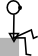 Y/NShe could preform this movement but held on to the seat with her right handTurn to sit Y/NShe could turn towards the right side only. And needed hand supportLift Left leg and foot (maintain good sitting posture)Y/NShe needed help with this, even when holding on to the seat with both handsSit on chair (no armrests)Y/NShe could sit with the back support from the chairStraighten right knee (posture?)Y/NShe could achieve this but tended to sit backSit at front of chairY/NShe felt less secure unsupported, and kept her weight over to the right. Straighten left knee (posture?)Y/NShe needed help to achieve this – very weak control of knee movement.Free head movement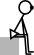 Y/NShe could look to each side, easier to the right. She could look down towards her feet.Ability to sit tall 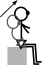 (Slump          Upright) Y/NShe could achieve this with verbal reminders but tended to adopt a rounded trunk postureNeeds to propY/NShe could sit unsupported but lacked confidence Hold arms in positon of reins and move forward and back a 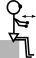 few inchesY/NShe was able to achieve this and move her hands forward and back without loosing her balanceLean trunk 4” to right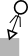 Y/NyesSit to stand Y/NShe could come up to stand but most of her weight was over towards the right side and she needed hand/arm support.Lean trunk 4” to left Y/NFelt very insecureStand and lift right knee (with /without support) 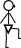 Y/NShe needed both arms supported in order to lift her right leg off the floor and she was anxious. She struggled to support all her weight over to the left.Lean forwards a few inches and return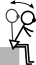 Y/NyesStand and lift left knee (with / without support)Y/NShe could achieve this with right hand support or using a stick.Lean backwards a few inches and return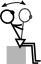 Y/NShe did not like performing this movement and held on to the seat of the chairOpen legs wide enough to sit astride the horse Y/NYes however she needed assistance to get the left leg as wide as the right.Are RDA activities recommended?Y / N If No then please state the reason:Y / N If No then please state the reason:Y / N If No then please state the reason:Activity recommendedActivity recommendedActivity recommendedRiding  √                            Unmounted sessionsEquine simulatorRiding  √                            Unmounted sessionsEquine simulatorRiding  √                            Unmounted sessionsEquine simulatorRiding  √                            Unmounted sessionsEquine simulatorPlease refer on for carriage driving or vaultingPlease refer on for carriage driving or vaultingPlease refer on for carriage driving or vaultingPlease refer on for carriage driving or vaultingPlease refer on for carriage driving or vaultingPlease refer on for carriage driving or vaultingPlease refer on for carriage driving or vaultingPlease refer on for carriage driving or vaultingPlease refer on for carriage driving or vaultingPlease refer on for carriage driving or vaultingPlease refer on for carriage driving or vaultingRiding hat type and size;  a hat is required for all RDA activitiesDoes an alternative hat form need to be completed? e.g. if a cycling helmet is more appropriateDoes an alternative hat form need to be completed? e.g. if a cycling helmet is more appropriateDoes an alternative hat form need to be completed? e.g. if a cycling helmet is more appropriateDoes an alternative hat form need to be completed? e.g. if a cycling helmet is more appropriateDoes an alternative hat form need to be completed? e.g. if a cycling helmet is more appropriateDoes an alternative hat form need to be completed? e.g. if a cycling helmet is more appropriateY / N                            Date completedY / N                            Date completedIs any special tack required? Please tickPad/sheepskin roller      special saddle        adapted reins (loop, bar, rainbow, other)       toe stoppers      bunny ears      balance strap                   no stirrups                 other (please list): Loop reins attached to headcollarPad/sheepskin roller      special saddle        adapted reins (loop, bar, rainbow, other)       toe stoppers      bunny ears      balance strap                   no stirrups                 other (please list): Loop reins attached to headcollarPad/sheepskin roller      special saddle        adapted reins (loop, bar, rainbow, other)       toe stoppers      bunny ears      balance strap                   no stirrups                 other (please list): Loop reins attached to headcollarPad/sheepskin roller      special saddle        adapted reins (loop, bar, rainbow, other)       toe stoppers      bunny ears      balance strap                   no stirrups                 other (please list): Loop reins attached to headcollarPad/sheepskin roller      special saddle        adapted reins (loop, bar, rainbow, other)       toe stoppers      bunny ears      balance strap                   no stirrups                 other (please list): Loop reins attached to headcollarPad/sheepskin roller      special saddle        adapted reins (loop, bar, rainbow, other)       toe stoppers      bunny ears      balance strap                   no stirrups                 other (please list): Loop reins attached to headcollarPad/sheepskin roller      special saddle        adapted reins (loop, bar, rainbow, other)       toe stoppers      bunny ears      balance strap                   no stirrups                 other (please list): Loop reins attached to headcollarPad/sheepskin roller      special saddle        adapted reins (loop, bar, rainbow, other)       toe stoppers      bunny ears      balance strap                   no stirrups                 other (please list): Loop reins attached to headcollarPad/sheepskin roller      special saddle        adapted reins (loop, bar, rainbow, other)       toe stoppers      bunny ears      balance strap                   no stirrups                 other (please list): Loop reins attached to headcollarPad/sheepskin roller      special saddle        adapted reins (loop, bar, rainbow, other)       toe stoppers      bunny ears      balance strap                   no stirrups                 other (please list): Loop reins attached to headcollarSuitable available equines with weight carrying limitMountingPlease tickMountingPlease tickConventional  √      Step over        AssistedSideways sit and right leg over neck of equine    Other (please state and give date of approval): How many people are required for mounting?  3Conventional  √      Step over        AssistedSideways sit and right leg over neck of equine    Other (please state and give date of approval): How many people are required for mounting?  3Conventional  √      Step over        AssistedSideways sit and right leg over neck of equine    Other (please state and give date of approval): How many people are required for mounting?  3Mounting equipment requiredMounting block with steps  Martello single,  double,  top block           Ramp           Hydraulic platform  √          Hoist                OtherMounting block with steps  Martello single,  double,  top block           Ramp           Hydraulic platform  √          Hoist                OtherMounting block with steps  Martello single,  double,  top block           Ramp           Hydraulic platform  √          Hoist                OtherMounting block with steps  Martello single,  double,  top block           Ramp           Hydraulic platform  √          Hoist                OtherMounting block with steps  Martello single,  double,  top block           Ramp           Hydraulic platform  √          Hoist                OtherMounting block with steps  Martello single,  double,  top block           Ramp           Hydraulic platform  √          Hoist                OtherMounting block with steps  Martello single,  double,  top block           Ramp           Hydraulic platform  √          Hoist                OtherMounting block with steps  Martello single,  double,  top block           Ramp           Hydraulic platform  √          Hoist                OtherMounting block with steps  Martello single,  double,  top block           Ramp           Hydraulic platform  √          Hoist                OtherMounting block with steps  Martello single,  double,  top block           Ramp           Hydraulic platform  √          Hoist                OtherDismountingConventional to ground  *       Leg over neck to ground         Other (please state and give date of approval)                                           How many people are required? 3Conventional to ground  *       Leg over neck to ground         Other (please state and give date of approval)                                           How many people are required? 3Conventional to ground  *       Leg over neck to ground         Other (please state and give date of approval)                                           How many people are required? 3Conventional to ground  *       Leg over neck to ground         Other (please state and give date of approval)                                           How many people are required? 3Conventional to ground  *       Leg over neck to ground         Other (please state and give date of approval)                                           How many people are required? 3Conventional to ground  *       Leg over neck to ground         Other (please state and give date of approval)                                           How many people are required? 3Conventional to ground  *       Leg over neck to ground         Other (please state and give date of approval)                                           How many people are required? 3Conventional to ground  *       Leg over neck to ground         Other (please state and give date of approval)                                           How many people are required? 3Conventional to ground  *       Leg over neck to ground         Other (please state and give date of approval)                                           How many people are required? 3Conventional to ground  *       Leg over neck to ground         Other (please state and give date of approval)                                           How many people are required? 3Team required for activity: Leader  √                        No of side walkers 2  initially                                     Independent rider  Leader  √                        No of side walkers 2  initially                                     Independent rider  Leader  √                        No of side walkers 2  initially                                     Independent rider  Leader  √                        No of side walkers 2  initially                                     Independent rider  Leader  √                        No of side walkers 2  initially                                     Independent rider  Leader  √                        No of side walkers 2  initially                                     Independent rider  Leader  √                        No of side walkers 2  initially                                     Independent rider  Leader  √                        No of side walkers 2  initially                                     Independent rider  Leader  √                        No of side walkers 2  initially                                     Independent rider  Leader  √                        No of side walkers 2  initially                                     Independent rider  Is any team training required?Y / NIf Yes please state what training is requiredIf Yes please state what training is requiredIf Yes please state what training is requiredIf Yes please state what training is requiredIf Yes please state what training is requiredIf Yes please state what training is requiredIf Yes please state what training is requiredIf Yes please state what training is requiredIf Yes please state what training is requiredRecommended sessionDayTimeTimeTimeLocationLocationLocationLocationLocationCoachRDA Person signature                                                    